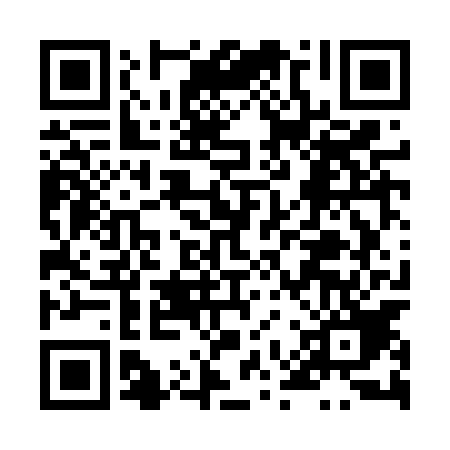 Ramadan times for Proszkow, PolandMon 11 Mar 2024 - Wed 10 Apr 2024High Latitude Method: Angle Based RulePrayer Calculation Method: Muslim World LeagueAsar Calculation Method: HanafiPrayer times provided by https://www.salahtimes.comDateDayFajrSuhurSunriseDhuhrAsrIftarMaghribIsha11Mon4:214:216:1011:583:535:475:477:3012Tue4:194:196:0811:583:545:495:497:3213Wed4:164:166:0611:583:565:515:517:3414Thu4:144:146:0411:583:575:525:527:3615Fri4:124:126:0211:573:585:545:547:3716Sat4:094:095:5911:574:005:565:567:3917Sun4:074:075:5711:574:015:575:577:4118Mon4:044:045:5511:564:025:595:597:4319Tue4:024:025:5311:564:046:006:007:4520Wed3:593:595:5111:564:056:026:027:4721Thu3:573:575:4811:564:066:046:047:4922Fri3:543:545:4611:554:076:056:057:5023Sat3:523:525:4411:554:096:076:077:5224Sun3:493:495:4211:554:106:096:097:5425Mon3:473:475:3911:544:116:106:107:5626Tue3:443:445:3711:544:126:126:127:5827Wed3:413:415:3511:544:146:136:138:0028Thu3:393:395:3311:534:156:156:158:0229Fri3:363:365:3111:534:166:176:178:0430Sat3:343:345:2811:534:176:186:188:0631Sun4:314:316:2612:535:197:207:209:081Mon4:284:286:2412:525:207:227:229:102Tue4:254:256:2212:525:217:237:239:123Wed4:234:236:2012:525:227:257:259:144Thu4:204:206:1712:515:237:267:269:175Fri4:174:176:1512:515:247:287:289:196Sat4:144:146:1312:515:257:307:309:217Sun4:124:126:1112:515:277:317:319:238Mon4:094:096:0912:505:287:337:339:259Tue4:064:066:0712:505:297:347:349:2710Wed4:034:036:0412:505:307:367:369:30